ZARZĄDZENIE NR 294/2020PREZYDENTA MIASTA WŁOCŁAWEKz dnia 24 sierpnia  2020 r.w sprawie Włocławskiego Budżetu Obywatelskiego na rok 2021Na podstawie art. 30 ust. 2 pkt 2 ustawy z dnia 8 marca 1990 r. o samorządzie gminnym (Dz. U. z 2020 r. poz. 713) oraz uchwały nr XXIV/100/2020 Rady Miasta Włocławek z dnia 7 lipca 2020 r. w sprawie zasad Włocławskiego Budżetu Obywatelskiego (Dz. Urz. Woj. Kuj.-Pom. z 2020 r. poz. 3615)zarządza się, co następuje:§ 1. 1. Środki przeznaczone do zagospodarowania w ramach Włocławskiego Budżetu Obywatelskiego na rok 2021 (zwany dalej WBO21) planuje się w projekcie budżetu Gminy Miasto Włocławek na rok 2021.2. Ustala się łączną kwotę, jaka zostanie przeznaczona na realizację projektów wyłonionych w procedurze WBO21 w wysokości 4 000 000 złotych (słownie: cztery miliony złotych), z następującym podziałem na poszczególne kategorie projektów:a) zielona – 1 000 000 złotych (słownie: jeden milion złotych);b) instytucjonalna – 1 000 000 złotych (słownie: jeden milion złotych);c) ogólnomiejska – 2 000 000 złotych (słownie: dwa miliony złotych).3. Ustala się maksymalną wartość dla pojedynczego projektu zadania na 1 000 000 złotych (słownie: jeden milion złotych).§ 2. 1. Projekty wyłonione w trybie procedury WBO21 zostaną zrealizowane w 2021 roku.2. Dopuszcza się przekroczenie okresu, o którym mowa w § 2 ust. 1 na realizację projektu zadania wyłonionego w ramach WBO21.§ 3. Powołuje się Zespół do spraw Włocławskiego Budżetu Obywatelskiego na rok 2021 w składzie:1) Marek Wojtkowski – Prezydent Miasta Włocławek, Przewodniczący Zespołu;2) Tomasz Celmer – Dyrektor Wydziału Inwestycji, Zastępca Przewodniczącego Zespołu;3) Honorata Baranowska – Skarbnik Miasta;4) Angelika Wyrąbkiewicz – Dyrektor Wydziału Kultury, Promocji i Komunikacji Społecznej;5) Bartłomiej Kucharczyk – Kierownik Referatu Dialogu Społecznego w Wydziale Kultury, Promocji i Komunikacji Społecznej.§ 4. 1. Projekty zgłaszają mieszkańcy Włocławka w terminie od 1 września 2020 roku do 23 września 2020 roku drogą elektroniczną bądź przez wrzucenie formularza zgłoszenia projektu do urny.2.  Formularz zgłoszenia projektu, opublikowany w załączniku do niniejszego Zarządzenia, jest dostępny na stronie www.wloclawek.pl, na stronie bo.wloclawek.eu oraz przy urnach wystawionych w:1) budynku Urzędu Miasta (Zielony Rynek 11/13, 87-800 Włocławek);2) budynku Włocławskiego Centrum Organizacji Pozarządowych i Wolontariatu (ul. Żabia 12a, 87-800 Włocławek).3. Projekty zgłasza się poprzez:1) system do zgłaszania projektów dostępny na stronie bo.wloclawek.eu;2) wrzucenie formularza zgłoszenia projektu do urn wystawionych w:a) budynku Urzędu Miasta (Zielony Rynek 11/13, 87-800 Włocławek);b) budynku Włocławskiego Centrum Organizacji Pozarządowych i Wolontariatu (ul. Żabia 12a, 87-800 Włocławek).4. Do formularza zgłoszenia projektu dołącza się listę osób popierających projekt, opublikowaną w załączniku do niniejszego Zarządzenia.§ 5. 1. Weryfikacja zgłoszonych projektów będzie prowadzona do 22 października 2020 roku.2. Wyniki weryfikacji wraz z uzasadnieniami negatywnych ocen zostaną opublikowane w Biuletynie Informacji Publicznej, na stronie www.wloclawek.pl, na stronie bo.wloclawek.eu oraz na tablicy ogłoszeń w Urzędzie Miasta Włocławek.§ 6. Ogłoszenie wstępnej listy projektów nastąpi do 23 października 2020 roku.§ 7. Procedura odwoławcza od wyników weryfikacji wraz z rozpoznaniem odwołań trwa do 13 listopada 2020 roku.§ 8. Wykaz projektów ostatecznie poddanych pod głosowanie zostanie opublikowany 13 listopada 2020 roku w Biuletynie Informacji Publicznej, na stronie www.wloclawek.pl, na stronie bo.wloclawek.eu oraz na tablicy ogłoszeń w Urzędzie Miasta Włocławek.§ 9. 1. Głosowanie odbędzie się w terminie od 16 listopada 2020 roku do 30 listopada 2020 roku.2. Głosowanie odbywa się poprzez system do głosowania dostępny na stronie bo.wloclawek.eu.§ 10. Ogłoszenie wyników głosowania odbędzie się najpóźniej do dnia 30 grudnia 2020 roku.§ 11. Zobowiązuje się pracowników komórek organizacyjnych Urzędu Miasta Włocławek oraz jednostek organizacyjnych Gminy Miasto Włocławek do współpracy w zakresie procedury wdrażania WBO21.§ 12. Wykonanie zarządzenia powierza się Dyrektorowi Wydziału Kultury, Promocji i Komunikacji Społecznej.§ 13. 1. Zarządzenie wchodzi w życie z dniem podpisania.2. Zarządzenie podlega podaniu do publicznej wiadomości poprzez ogłoszenie w Biuletynie Informacji Publicznej Urzędu Miasta Włocławek.UzasadnienieMając na celu zwiększenie możliwości partycypacji mieszkańców Włocławka w decydowaniu o charakterze przeprowadzanych inwestycji oraz kierunku rozwoju Gminy Miasto Włocławek, ustawowo wymagane jest przeprowadzenie konsultacji społecznych dotyczących części planowanych wydatków z budżetu miasta, które określa się jako Włocławski Budżet Obywatelski na rok 2021.Budżet obywatelski jest istotnym elementem zarządzania publicznego w samorządzie lokalnym, który zapewni mieszkańcom realny wpływ na wysokość i wydatkowanie publicznych środków oraz pozwoli na faktyczny udział społeczności lokalnej we współdecydowaniu o przyszłości naszego miasta, poprzez zgłaszanie autorskich pomysłów na realizowanie przedsięwzięć i inwestycji.W ramach posiadanych środków, mieszkańcy Włocławka będą mogli kształtować politykę rozwoju miasta.Załącznikdo Zarządzenia nr 294 / 2020 Prezydenta Miasta Włocławekz dnia 24 sierpnia 2020 r.Formularz zgłoszenia projektuProsimy o czytelne wypełnienie formularza* pola obowiązkowe
* pola obowiązkowe* pola obowiązkowe____________________________________________________________________________Administratorem podanych danych osobowych jest Prezydent Miasta Włocławek (od momentu formalnego przekazania listy do Administratora).Administrator danych osobowych wpisanych przez Panią/Pana na niniejszej liście informuje, że podane dane będą przetwarzane w celu wypełnienia obowiązku prawnego, którym jest przeprowadzenie konsultacji społecznych w sprawie Włocławskiego Budżetu Obywatelskiego na 2021 rok. Ma Pani/Pan prawo do żądania od Administratora: dostępu do swoich danych, sprostowania danych, które są nieprawidłowe, usunięcia danych, ograniczenia przetwarzania, wniesienia skargi do organu nadzorczego. Podanie danych jest obowiązkowe, nie podanie danych spowoduje brak poparcia dla projektu. Pełna informacja dotycząca przetwarzania Pana/Pani danych osobowych znajduje się pod adresem www.wloclawek.pl oraz www.bo.wloclawek.eu, natomiast w wersji papierowej została umieszczona przy urnach i do wglądu w pokoju nr 102 w budynku Urzędu Miasta Włocławek przy Zielonym Rynku 11/13 (Referat Dialogu Społecznego w Wydziale Kultury, Promocji i Komunikacji Społecznej). * pola obowiązkoweSzczegółowe informacje dotyczące przetwarzania danych osobowych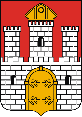 Herb WłocławkaWłocławski budżet obywatelski 2021Dane zgłaszającego projektDane zgłaszającego projektDane zgłaszającego projektImię i nazwisko *Adres zamieszkania *(miejscowość, ulica, numer domu,numer mieszkania)WłocławekTelefon kontaktowy / adres e-mail *Nazwa projektu *Kategoria projektu *Kategoria projektu *(zaznacz „X” przy właściwej)(zaznacz „X” przy właściwej)ZielonaInstytucjonalnaOgólnomiejskaLokalizacja projektu *Numer działki, nazwa okręgu, miejsce lub obszar, w którym ma być realizowany projekt, obligatoryjnie – teren należący do Gminy Miasto WłocławekSzacunkowy koszt projektu *Opis projektu *Należy opisać, co dokładnie ma zostać wykonane, wskazać główne działania związane z realizacją projektu oraz uzasadnić potrzebę jej realizacji wraz z opisem w jaki sposób wpłynie ona na społeczność WłocławkaZałączniki obowiązkoweLista zawierająca podpisy przynajmniej 3 mieszkańców Włocławka popierających niniejszy projekt do Włocławskiego Budżetu Obywatelskiego na rok 2021Załączniki nieobowiązkoweUzyskane zgody, analizy prawne, dokumentacja techniczna, zdjęcia, mapy, szkice itp.1. .................................................................................................................................................2. .................................................................................................................................................3. .................................................................................................................................................Lista osób popierających projekt zgłoszony do włocławskiego budżetu obywatelskiego na rok 2021Niniejszą listę poparcia należy dołączyć do każdego zgłaszanego projektu.Złożenie podpisu jest równoznaczne z wyrażeniem poparcia dla projektu i zgody na późniejszą zmianę na zasadach określonych w Regulaminie Włocławskiego Budżetu Obywatelskiego. W celu ochrony danych osobowych osób wpisujących się na listę poparcia, przy zbieraniu podpisów należy stosować nakładki lub inne środki zapewniające ochronę tych danych. Osoba wpisująca się na listę poparcia zgłaszanego projektu nie może mieć wglądu w dane innych osób umieszczonych na liście. Za ochronę danych osobowych do momentu przekazania oryginału listy poparcia projektu do Urzędu Miasta Włocławek odpowiada Zgłaszający.Nazwa projektu *Imię i nazwisko zgłaszającego projekt *Lista poparcia zgłaszanego projektu * (przynajmniej 3 osoby, oprócz Zgłaszającego)Lista poparcia zgłaszanego projektu * (przynajmniej 3 osoby, oprócz Zgłaszającego)Lista poparcia zgłaszanego projektu * (przynajmniej 3 osoby, oprócz Zgłaszającego)Lista poparcia zgłaszanego projektu * (przynajmniej 3 osoby, oprócz Zgłaszającego)Lista poparcia zgłaszanego projektu * (przynajmniej 3 osoby, oprócz Zgłaszającego)L.p.Imię i nazwiskoAdres zamieszkaniaAdres zamieszkaniaPodpis osoby popierającej1.Włocławek2.Włocławek3.WłocławekOświadczenie zgłaszającegoOświadczenie zgłaszającego
Oświadczam, że:Podane dane są prawdziwe i aktualne;Zapoznałam/em się i akceptuję zasady Włocławskiego Budżetu Obywatelskiego na 2021 rok;Ponoszę odpowiedzialność prawną za wszelkie dane zamieszczone w formularzu zgłoszeniowym.
Oświadczam, że:Podane dane są prawdziwe i aktualne;Zapoznałam/em się i akceptuję zasady Włocławskiego Budżetu Obywatelskiego na 2021 rok;Ponoszę odpowiedzialność prawną za wszelkie dane zamieszczone w formularzu zgłoszeniowym.Włocławek, dnia ............................ 2020 r.........................................................................Czytelny podpis zgłaszającegolub jego opiekuna prawnegoTożsamość AdministratoraGmina Miasto Włocławek, reprezentowana przez Prezydenta Miasta Włocławek.Dane kontaktoweAdministratoraZ administratorem – Prezydentem Miasta Włocławek może Pani/Pan skontaktować się pod adresem email: poczta@um.wloclawek.pl, nr telefonu: (54) 414 40 00, lub pisemnie na adres siedziby Zielony Rynek 11/13, 87-800 Włocławek.Inspektor Ochrony DanychZ inspektorem może Pani/Pan skontaktować się pod adresem email iod@um.wloclawek.pl nr telefonu: (54) 414 42 69 lub pisemnie na adres administratora danych.Cele przetwarzania danych osobowychDane są przetwarzane w celu przeprowadzenia konsultacji społecznych Włocławskiego Budżetu Obywatelskiego na rok 2021.Okres przechowywania danych osobowychDane osobowe będą przetwarzane przez minimum 5 lat, następnie Archiwum Państwowe po ekspertyzie dokumentów może podjąć decyzję o ich zniszczeniu lub przekwalifikować na kategorię A i wtedy dane osobowe będą przetwarzane przez Prezydenta Miasta Włocławek przez 25 lat od stycznia kolejnego roku po zakończeniu sprawy, a następnie zostaną przekazane do Archiwum Państwowego we Włocławku, gdzie będą przetwarzane wieczyście.Podstawa prawnaDane przetwarzane są w celu wypełnienia obowiązku prawnego wynikającego z  ustawy z dnia 8 marca 1990 roku o samorządzie gminnym oraz Uchwały nr XXIV/100/2020 Rady Miasta Włocławek z dnia 7 lipca 2020 r. w sprawie zasad Włocławskiego Budżetu Obywatelskiego (Dz. Urz. Woj. Kuj.-Pom. z 2020 r. poz. 3615).Odbiorcy danych osobowychPani/Pana dane mogą zostać udostępnione podmiotom uprawnionym na podstawie przepisów prawa.Odbiorcami danych będą też podmioty współpracujące z Gminą Miasta Włocławek na podstawie zawartych umów powierzenia danych.Prawa podmiotów danychOsoby, których dane są przetwarzane, mają prawo do:dostępu do swoich danych osobowych, ich sprostowania, usunięcia, ograniczenia przetwarzania, wniesienia sprzeciwu wobec ich przetwarzania, a także przenoszenia danych (w granicach określonych w Rozdziale III ogólnego rozporządzenia o ochronie danych osobowych z dnia 27 kwietnia 2016 r.);cofnięcia wcześniej wyrażonej zgodny, na przetwarzanie w dowolnym momencie bez wpływu na zgodność z prawem przetwarzania dokonanego przed jej wycofaniem;wniesienia skargi do organu nadzorczego, którym jest Prezes Urzędu Ochrony Danych Osobowych.Informacja dodatkowaPani/Pana dane osobowe nie będą podlegały zautomatyzowanemu podejmowaniu decyzji oraz profilowaniu.Podanie danych osobowych jest obowiązkowe, nie podanie danych uniemożliwi  uczestnictwo w konsultacjach społecznych budżetu obywatelskiego.